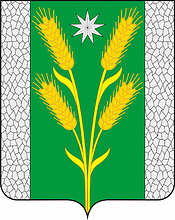 АДМИНИСТРАЦИЯ БЕЗВОДНОГО СЕЛЬСКОГО ПОСЕЛЕНИЯКУРГАНИНСКОГО РАЙОНАПОСТАНОВЛЕНИЕот 23.08.2019                                                                                      № 159поселок СтепнойОб утверждении административного регламентапо предоставлению муниципальной услуги:«Выдача порубочного билета на территорииБезводного сельского поселения Курганинского района»В соответствии с Федеральным законом от 27 июля 2010 года № 210-ФЗ «Об организации представления государственных и муниципальных услуг», Законом Краснодарского края от 23 апреля 2013 года № 2695-КЗ «Об охране зеленых насаждений в Краснодарском крае», Уставом Безводного сельского поселения Курганинского района, зарегистрированного Управлением Министерства юстиции Российской Федерации по Краснодарскому краю от 28 апреля 2017 года № RU 23517302017001 п о с т а н о в л я ю: 1. Утвердить административный регламент по предоставлению муниципальной услуги: «Выдача порубочного билета на территории Безводного сельского поселения Курганинского района» (прилагается). 2. Признать утратившим силу постановление администрации Безводного сельского поселения Курганинского района от 26 декабря 2018 года № 212 «Об утверждении административного регламента предоставления муниципальной услуги «Выдача порубочного билета на территории Безводного сельского поселения Курганинского района». 3. Общему отделу администрации Безводного сельского поселения Курганинского района (Ханова) разместить настоящие постановление на официальном сайте администрации Безводного сельского поселения Курганинского района в сети «Интернет» и опубликовать (обнародовать) в периодическом печатном средстве массовой информации органов местного самоуправления «Вестник органов местного самоуправления Безводного сельского поселения Курганинского района». 4. Контроль за выполнением настоящего постановления оставляю за собой. 5. Настоящее постановление вступает в силу со дня его официального опубликования.Глава Безводного сельскогопоселения Курганинского района                                               Н.Н. Барышникова